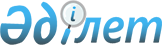 О внесении изменения в постановление акимата Акмолинской области от 7 декабря 2012 года № А-13/598 и решение Акмолинского областного маслихата от 7 декабря 2012 года № 5С-8-6 "Об установлении минимальных размеров земельных участков сельскохозяйственного назначения, предоставляемых в собственность или землепользование в Акмолинской области"Постановление акимата Акмолинской области от 21 июня 2019 года № А-6/291 и решение Акмолинского областного маслихата от 21 июня 2019 года № 6С-35-8. Зарегистрировано Департаментом юстиции Акмолинской области 1 июля 2019 года № 7269
      Примечание РЦПИ.

      В тексте документа сохранена пунктуация и орфография оригинала.
      В соответствии с Земельным кодексом Республики Казахстан от 20 июня 2003 года, акимат Акмолинской области ПОСТАНОВЛЯЕТ и Акмолинский областной маслихат РЕШИЛ:
      1. Внести в постановление акимата Акмолинской области от 7 декабря 2012 года № А-13/598 и решение Акмолинского областного маслихата от 7 декабря 2012 года № 5С-8-6 "Об установлении минимальных размеров земельных участков сельскохозяйственного назначения, предоставляемых в собственность или землепользование в Акмолинской области" (зарегистрировано в Реестре государственной регистрации нормативных правовых актов № 3596, опубликовано 15 января 2013 года в газетах "Арқа ажары" и "Акмолинская правда") следующее изменение:
      приложение к указанному постановлению акимата и решению маслихата изложить в новой редакции согласно приложению к настоящему постановлению акимата и решению маслихата.
      2. Настоящее постановление акимата Акмолинской области и решение Акмолинского областного маслихата вступает в силу со дня государственной регистрации в Департаменте юстиции Акмолинской области и вводится в действие со дня официального опубликования. Минимальные размеры земельных участков сельскохозяйственного назначения, в зависимости от местных условий и особенностей использования указанных земель предоставляемых в собственность или землепользование в Акмолинской области
      (в гектарах)
      продолжение таблицы:
					© 2012. РГП на ПХВ «Институт законодательства и правовой информации Республики Казахстан» Министерства юстиции Республики Казахстан
				
      Аким Акмолинской
области

Е.Маржикпаев

      Председатель сессии
Акмолинского областного
маслихата

А.Гусев

      Секретарь Акмолинского
областного маслихата

А.Баймагамбетов
Приложение
к постановлению акимата
Акмолинской области
от 21 июня 2019 года
№ А-6/291 и решению
Акмолинского областного
маслихата от 21 июня 2019 года
№ 6С-35-8Приложение к постановлению
акимата Акмолинской области
от 7 декабря 2012 года
№ А-13/598 и решению
Акмолинского областного
маслихата от 7 декабря 2012 года № 5С-8-6
№ п/п
Наименование городов и районов
Минимальные размеры земельных участков сельскохозяйственного назначения, в пределах одного административного района (города), предоставляемых в собственность или землепользование в Акмолинской области
Минимальные размеры земельных участков сельскохозяйственного назначения, в пределах одного административного района (города), предоставляемых в собственность или землепользование в Акмолинской области
Минимальные размеры земельных участков сельскохозяйственного назначения, в пределах одного административного района (города), предоставляемых в собственность или землепользование в Акмолинской области
Минимальные размеры земельных участков сельскохозяйственного назначения, в пределах одного административного района (города), предоставляемых в собственность или землепользование в Акмолинской области
№ п/п
Наименование городов и районов
гражданину Республики Казахстан для ведения крестьянского или фермерского хозяйства (не распространяются на участников (членов) общей долевой собственности)
гражданину Республики Казахстан для ведения крестьянского или фермерского хозяйства (не распространяются на участников (членов) общей долевой собственности)
негосударственному юридическому лицу Республики Казахстан и его аффилированным лицам для ведения сельскохозяйственного производства (не распространяются на участников (членов) общей долевой собственности)
негосударственному юридическому лицу Республики Казахстан и его аффилированным лицам для ведения сельскохозяйственного производства (не распространяются на участников (членов) общей долевой собственности)
1
2
3
4
5
6
всего
в том числе на орошение
всего
в том числе на орошение
1.
Аккольский
10
1
20
1
2.
Аршалынский
20
1
30
1
3.
Астраханский
10
1
20
1
4.
Атбасарский
10
1
20
1
5.
Буландынский
10
1
20
1
6.
Бурабайский
20
1
30
1
7.
Егиндыкольский
10
1
20
1
8.
Биржан сал
10
1
20
1
9.
Ерейментауский
10
1
20
1
10.
Есильский
10
1
20
1
11.
Жаксынский
10
1
20
1
12.
Жаркаинский
10
1
20
1
13.
Зерендинский
20
1
30
1
14.
Коргалжынский
10
1
20
1
15.
Сандыктауский
10
1
20
1
16.
Целиноградский
20
1
30
1
17.
Шортандинский
20
1
30
1
18.
город Кокшетау
20
1
30
1
19.
город Степногорск
10
1
20
1
иностранцам и лицам без гражданства для ведения сельскохозяйственного производства во временное землепользование на условиях аренды
иностранцам и лицам без гражданства для ведения сельскохозяйственного производства во временное землепользование на условиях аренды
иностранным юридическим лицам, а также юридическим лицам, в уставном капитале которых доля иностранцев, лиц без гражданства, иностранных юридических лиц составляет более чем пятьдесят процентов для ведения сельскохозяйственного производства во временное землепользование на условиях аренды
иностранным юридическим лицам, а также юридическим лицам, в уставном капитале которых доля иностранцев, лиц без гражданства, иностранных юридических лиц составляет более чем пятьдесят процентов для ведения сельскохозяйственного производства во временное землепользование на условиях аренды
7
8
9
10
всего
в том числе на орошение
всего
в том числе на орошение
200
1
1000
1
200
1
1000
1
200
1
1000
1
200
1
1000
1
200
1
1000
1
200
1
1000
1
200
1
1000
1
200
1
1000
1
200
1
1000
1
200
1
1000
1
200
1
1000
1
200
1
1000
1
200
1
1000
1
200
1
1000
1
200
1
1000
1
200
1
1000
1
200
1
1000
1
200
1
400
1
200
1
1000
1